УТВЕРЖДЕНОПриказ Министерства здравоохранения Донецкой     Народной       Республики от «28» 07. 2015года №012.1/221Зарегистрировано в Министерствеюстиции Донецкой НароднойРеспублики за регистрационным№ 370 от 14.08.2015Журнал  регистрации образцов крови,   которые направляются для    проведения подтверждающих  исследований на наличие серологических маркеров ВИЧ      Начат ____________________                                                                Закончен _________________                           (цифрами)                                                                                                                                 (цифрами)СодержаниеНаименование министерства, другого органа исполнительной власти, к сфере управления которого принадлежит учреждение здравоохраненияНаименование и местонахождение (полный почтовый адрес) учреждения , в котором заполнена форма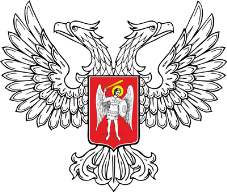 МЕДИЦИНСКАЯ  ДОКУМЕНТАЦИЯФорма первичной учетной документации № 502-4/уУТВЕРЖДЕНОПриказ МЗ ДНР  № 012.1/__От «____»______________20___г.     Информация о донореИнформация о донореИнформация о донореИнформация о донореИнформация о донореИнформация о подтверждающих исследованияхИнформация о подтверждающих исследованияхИнформация о подтверждающих исследованияхИнформация о подтверждающих исследованияхНомер п/пФамилия, имя, отчество (полностью), год рождения, домашний адресРегистрационный номер и номер марки по системе АВОДата и место забора кровиКод Дата проведенияскринингаНазвание тест-системы, номер серии, cut-off , ОП образцаДатанаправлениянаверификациюРезультат верификацион-ных исследований, рекомендации123456789